Funkcjonowanie kl. DTemat: Projekt ,,Podarunek wielkanocny”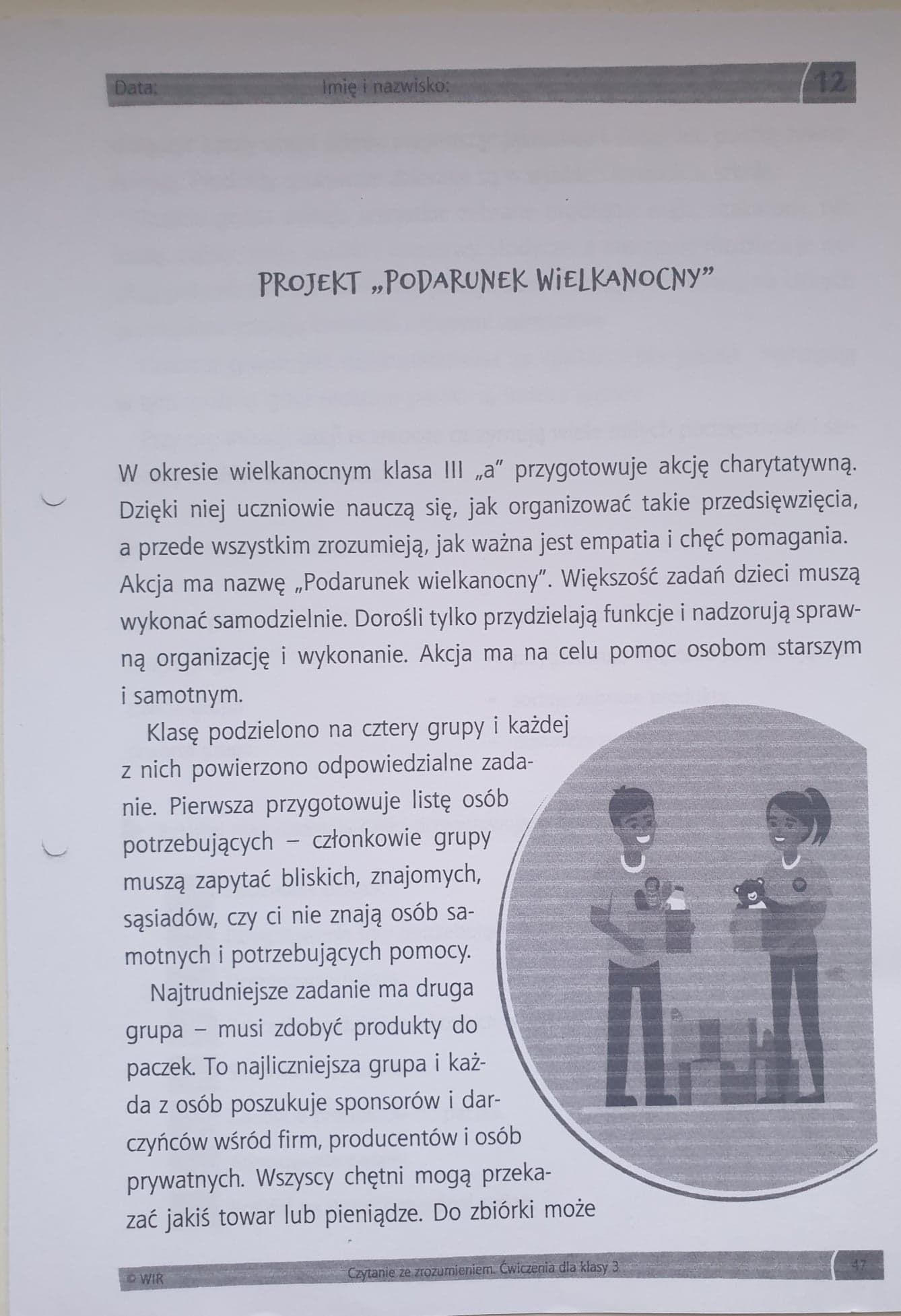 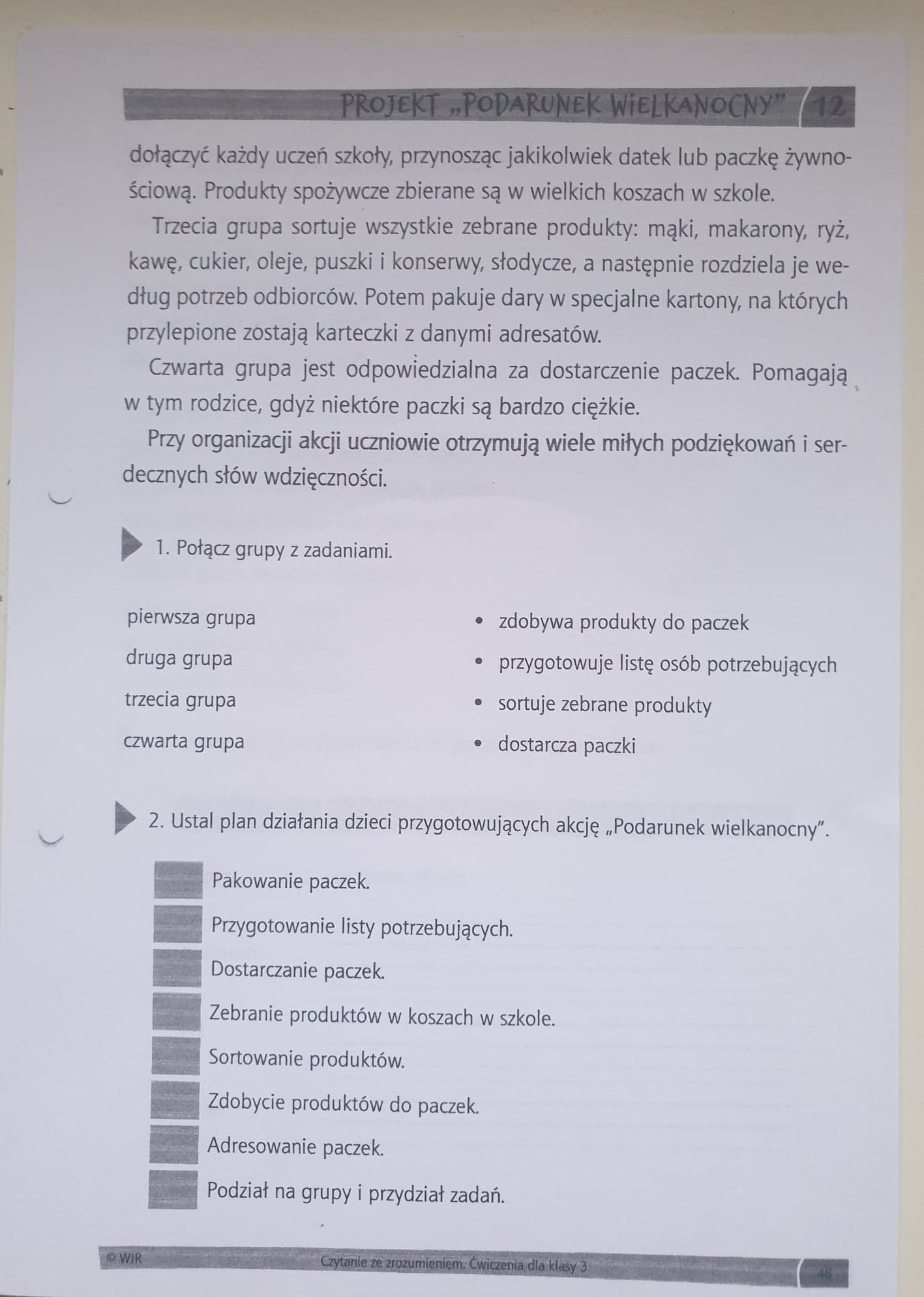 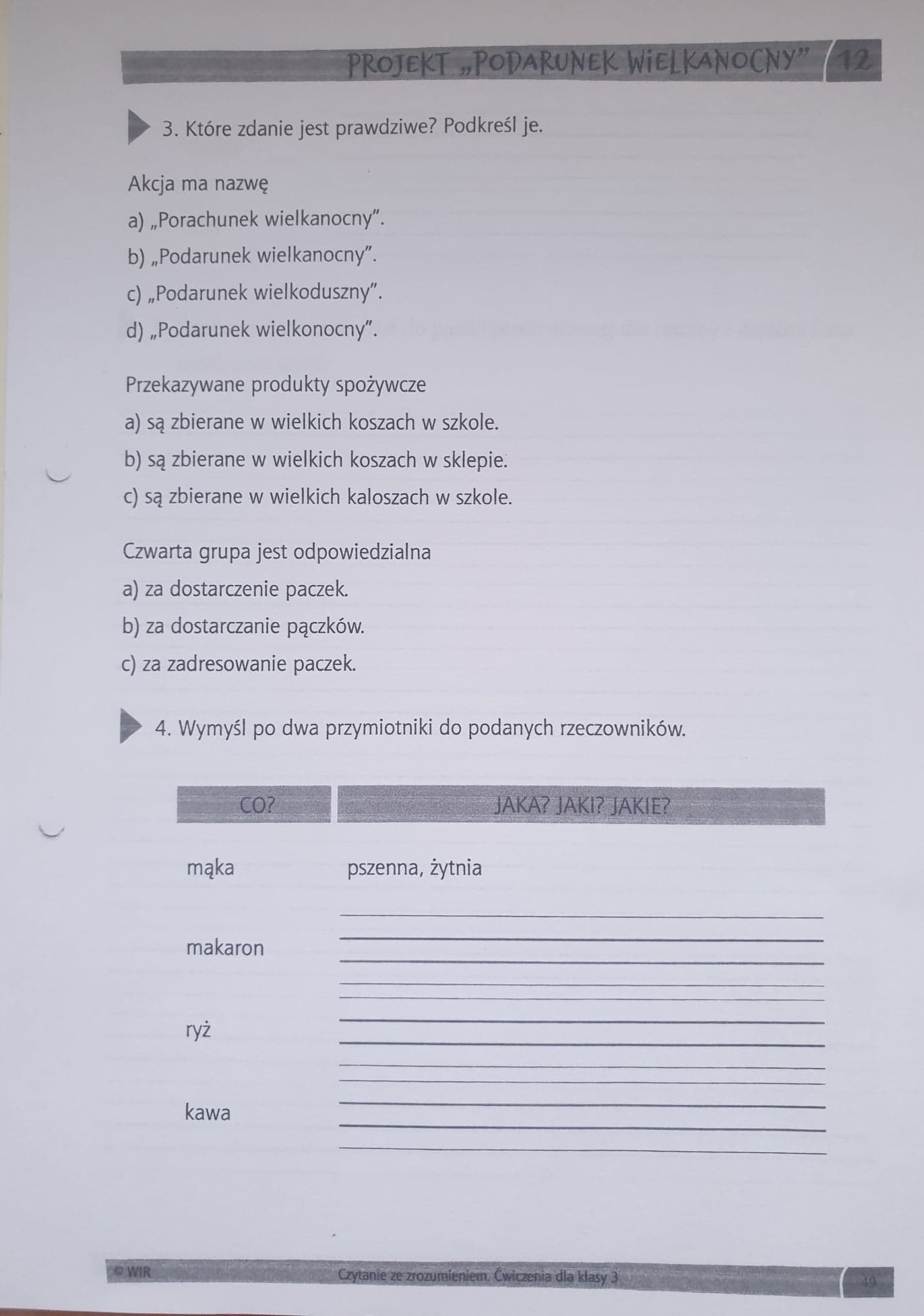 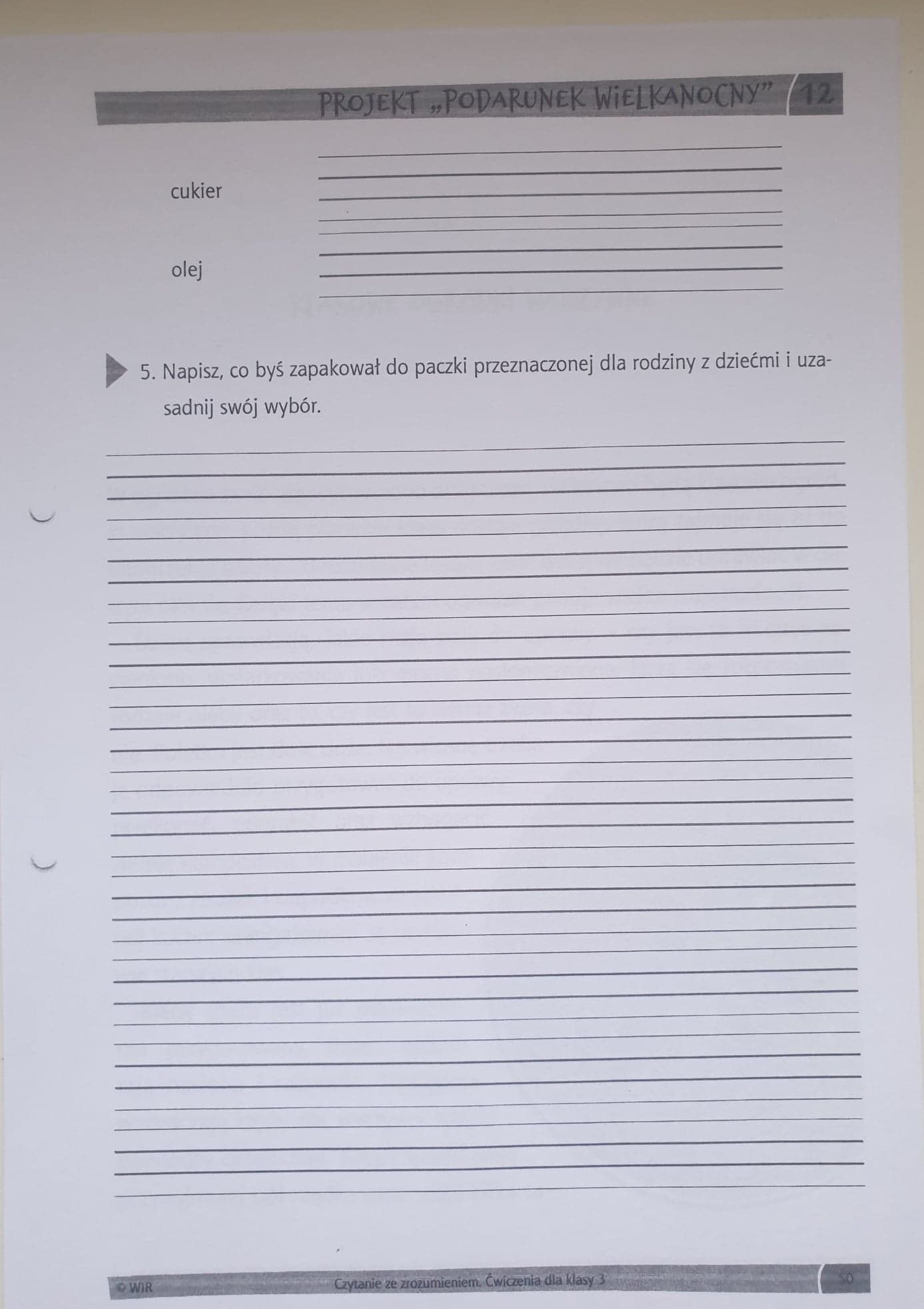 